ATTIVITA’ SVOLTE  A.S. 2022/23Nome e cognome della docente: Paola MarianiDisciplina insegnata: Psicologia generale ed applicataLibro di testo in uso : A.Como E.Clemente R. Danieli , La comprensione e l’esperienza.Classe e Sezione : 3 HIndirizzo di studio :SSASCompetenze che si intendono sviluppare o traguardi di competenzaTra i 10 traguardi di competenza previsti dalle linee guida , si intendono privilegiare:COMPETENZA 2: collaborare alla realizzazione degli obiettivi di gruppi di lavoro e di equipe in diversi contestiCOMPETENZA 3: agire, anche in ambienti non noti, individuando modalità di comunicazione idonee a favorire la relazioneCOMPETENZA 5: programmare semplici azioni per soddisfare i bisogni socio-assistenziali e sanitari in ottica di prevenzione e promozione della saluteCOMPETENZA 7: rilevare i servizi sul territorio, distinguendo le diverse modalità di accesso e di erogazione delle prestazioniCOMPETENZA 8: programmare e realizzare semplici attività di animazione socio-educative rivolte a minori.Descrizione di conoscenze e abilità, suddivise in percorsi didattici, evidenziando per ognuna quelle essenziali e minime.Percorso 1: Le principali scuole di pensiero della Psicologia e le teorie sull’Intelligenza COMPETENZE di indirizzo al livello intermedio del terzo anno: 2,3,5 (vedi sopra) CONOSCENZEPrincipali teorie psicologiche ( il comportamentismo; il cognitivismo; la psicoanalisi; la psicologia del ciclo di vita;la teoria dell’attaccamento, la psicologia umanistica) e elementi di psicologia generale ( l’intelligenza e la sua misurazione, l’intelligenza multipla, l’intelligenza emotiva e l’intelligenza sociale; teorie della motivazione e dei bisogni) che trovano campo di applicazione nei Servizi socio-sanitari.ABILITA’Identificare il campo di indagine teorico ed applicativo delle diverse scuole di pensiero.Valutare le caratteristiche e le funzioni dell’ascolto attivo. Identificare le caratteristiche multifattoriali e multidimensionali della condizione di benessere psico-fisico-sociale.OBIETTIVI MINIMIL’alunno deve essere in grado di conoscere gli argomenti trattati, saperli riportare in termini semplici e sintetici, adottando un linguaggio chiaro; deve altresì sapersi orientare di fronte a tematiche, situazioni e casi in ambito psicosociale.Percorso 2  La psicologia come risorsa sociale (all'interno si affronta anche l'U.D. prevista per il percorso OSS  sul gruppo)COMPETENZE di indirizzo al livello intermedio del terzo anno: 2, 5,7CONOSCENZE Elementi di psicologia sociale, con particolare attenzione agli aspetti che influiscono sulla parzialità e distorsione nella rilevazione delle informazioni, come stereotipi e pregiudizi (teorie dell’influenza sociale, teorie della comunicazione, studi sui gruppi e le loro dinamiche).ABILITA’saper comunicare correttamente con l'altroValutare gli effetti psicologici e sociali di stereotipi e pregiudizi.Interagire correttamente e consapevolmente all’interno del gruppo.OBIETTIVI MINIMIL’alunno deve essere in grado di conoscere gli argomenti trattati, saperli riportare in termini semplici e sintetici, adottando un linguaggio chiaro; deve altresì sapersi orientare di fronte a tematiche situazioni e casi in ambito psicosociale.Percorso 3 Il disagio minorile.COMPETENZE di indirizzo al livello intermedio del terzo anno: 3, 5, 7, 8CONOSCENZE
Gli abusi sui bambini. Il maltrattamento psicologico in famiglia. L’adolescenza:un’età difficile.
ABILITA'Saper riconoscere le tipologie del maltrattamento minorileSaper riconoscere le conseguenze sui minori di violenza assistita e separazioni conflittuali;saper riconoscere la differenza tra crisi fisiologica e patologica nell'adolescenza;essere consapevoli del rischio insito nell'uso di sostanze psicoattive;essere in grado di informare i coetanei sui rischi e sui servizi a disposizione.OBIETTIVI MINIMIL’alunno deve essere in grado di conoscere gli argomenti trattati, saperli riportare in termini semplici e sintetici, adottando un linguaggio chiaro; deve altresì sapersi orientare di fronte a tematiche situazioni e casi in ambito psicosociale.3. Attività o percorsi didattici concordati nel CdC a livello interdisciplinare - Educazione civicaLa classe aderisce al Percorso dell’AVIS “Stili di vita”, valido come PCTO e come percorso di Educazione civica.Lettura e riflessione di gruppo su documenti del percorso condivisi, con a tema affettività e sessualità e la condizione socio-culturale delle bambine e donne nel mondo.Percorso 4 Le dipendenzeCOMPETENZE di indirizzo al livello intermedio del terzo anno: 3, 5CONOSCENZE La dipendenza dalla droga; i diversi modi di classificare le droghe; i disturbi da dipendenza e correlati a sostanze; il consumo di droghe presso gli adolescenti; gli effetti della dipendenza da sostanze stupefacenti. ABILITA’ essere consapevoli del rischio insito nell'uso di sostanze psicoattive;essere in grado di informare i coetanei sui rischi e sui servizi a disposizione.ESPERIENZA FORMATIVA: visita a San Patrignano seguita da riflessione critica scritta.OBIETTIVI MINIMIL’alunno deve orientarsi nel distinguere  le tipologie di droghe e conoscerne gli effetti principali.Percorso 5 Il disagio psichicoCOMPETENZE di indirizzo al livello intermedio del terzo anno: 2, 3, 5, 7CONOSCENZE definire e classificare la malattia mentale, saper presentare la struttura e le caratteristiche del DSM-5 definendone le criticità, caratteristiche di alcuni disturbi psichici:i disturbi d’ansia, il disturbo ossessivo-compulsivo,la depressione maggiore, la schizofrenia, l’autismo.ABILITA’ essere consapevoli del comportamento richiesto all’operatore di fronte alla presenza di casi di disagio psichico, saper riconoscere quello più opportuno a seconda del disturbo.OBIETTIVI MINIMIL’alunno deve saper distinguere le caratteristiche fondamentali dei disturbi trattati.4. Tipologie di verifica, elaborati ed esercitazioni Verifiche orali sia formative che sommative, sia individuali che di gruppo. Verifiche scritte a domande aperte con limite di spazio. Compiti di realtà.Esperienze nei servizi sul territorio5. Criteri per le valutazioni Si è tenuto conto del livello di conoscenza  e di comprensione dei contenuti, delle modalità di esposizione e dell’appropriatezza lessicale, delle capacità di elaborazione, dell’attenzione e della partecipazione alle lezioni ,  dell’impegno nello studio a casa, dei progressi o regressi durante il percorso. Si è tenuto altresì conto del rispetto delle regole condivise, della competenza relazionale e sociale6. Metodi e strategie didattiche   Lezione frontale volta a contestualizzare gli argomenti in programma e ad introdurre gli elementi essenziali per la loro comprensione; Lettura e commento dei testi, ivi incluso il manuale, presentazione e analisi di casi tratti dal testo o dalla cronaca come occasione di verifica e applicazione delle conoscenze teoriche; Coinvolgimento degli studenti disponibili, a titolo individuale o a piccoli gruppi, nella spiegazione degli argomenti, in particolare nella elaborazione di schemi e mappe concettuali (peer education e tutoring); discussioni guidate; circle time su temi di rilievo per i ragazzi e per favorire le dinamiche relazionali di classe; video e film collegati agli argomenti trattati; lavori e ricerche di gruppo.Esperienze sul campo.7. Attività di RecuperoIl recupero è stato in itinere, supportato da studio individuale e peer education.Pisa, lì 26/05/2023	                                   La docente: Paola Mariani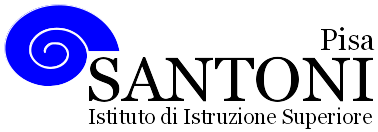 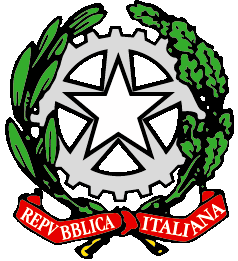 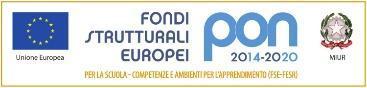 agraria agroalimentare agroindustria | chimica, materiali e biotecnologie | costruzioni, ambiente e territorio | sistema moda | servizi socio-sanitari | servizi per la sanità e l'assistenza sociale | corso operatore del benessere | agenzia formativa Regione Toscana  IS0059 – ISO9001agraria agroalimentare agroindustria | chimica, materiali e biotecnologie | costruzioni, ambiente e territorio | sistema moda | servizi socio-sanitari | servizi per la sanità e l'assistenza sociale | corso operatore del benessere | agenzia formativa Regione Toscana  IS0059 – ISO9001agraria agroalimentare agroindustria | chimica, materiali e biotecnologie | costruzioni, ambiente e territorio | sistema moda | servizi socio-sanitari | servizi per la sanità e l'assistenza sociale | corso operatore del benessere | agenzia formativa Regione Toscana  IS0059 – ISO9001agraria agroalimentare agroindustria | chimica, materiali e biotecnologie | costruzioni, ambiente e territorio | sistema moda | servizi socio-sanitari | servizi per la sanità e l'assistenza sociale | corso operatore del benessere | agenzia formativa Regione Toscana  IS0059 – ISO9001agraria agroalimentare agroindustria | chimica, materiali e biotecnologie | costruzioni, ambiente e territorio | sistema moda | servizi socio-sanitari | servizi per la sanità e l'assistenza sociale | corso operatore del benessere | agenzia formativa Regione Toscana  IS0059 – ISO9001www.e-santoni.edu.ite-mail: piis003007@istruzione.ite-mail: piis003007@istruzione.itPEC: piis003007@pec.istruzione.itPEC: piis003007@pec.istruzione.it